Tibás, 21 de agosto de 2020SeñoresDepartamento de Proveeduría Poder JudicialPresente Estimados señores:Yo, Erick Hernández Gebotsreiber, número de cédula 1-954-208 en calidad de Apoderado Generalísimo de Spectrum Multimedia S. A., cédula jurídica 3-101-365523, con oficina ubicada en Tibás, del Palí de Colima 100 metros norte, 25 metros oeste, con número de teléfono (506) 2235-7636, con número de fax (506) 2241-1771, con correo electrónico info@spectrummultimedia.co.cr, Apdo. Postal 304-1100 Tibás, les presento a continuación la siguiente oferta para:Compra Directa: 2020CD-000108-CJCMPara consultas y aclaraciones:Kattia Cordero Solano al teléfono 2267-1004 o al correo compras_admcj@poder-judicial.go.crDatos del o la oferente: Los Siguientes datos serán tomados del Sistema de Gestión de Proveedores, por lo que, es responsabilidad del proveedor (a) mantener la información actualizada en el sistema.Nombre del o la oferente Spectrum Multimedia S.A. Cédula jurídica/cédula física 3-101-365523Nombre del o la representante legal: Erick Hernández Gebotsreiber Número de teléfono 2235-6706Correo electrónico: info@spectrummultimedia.co.crMedio oficial de notificación: info@spectrummultimedia.co.cr Número de fax: 2241-1771Nombre de la persona encargada del procedimiento: Alan Hernández Gebotsreiber Número de teléfono de la persona encargada del procedimiento: 2235-6706Dirección exacta de la empresa: Tibás, del Pali de Colima 100 metros norte, 25 metros oeste Edificio de 2 plantas.Requisitos de admisibilidad:Plazo máximo de entrega: 30 días hábiles después de recibido el pedido, sea vía fax o correo electrónico lo que ocurra primero.Garantía mínima: 12 meses. Precios firmes y definitivos.Condiciones particulares de la oferta:Vigencia de la Oferta: 25 días hábiles, a partir de la apertura de ofertasLugar de entrega del objeto contractual: Sección Pericias Físicas - Departamento de Ciencias Forenses – San Joaquín de Flores – Heredia. Coordinar con el señor Steven Vargas al teléfono 2267-1101 DECLARACIONES JURADASHacemos declaración jurada para los siguientes aspectos, para efectos de cumplir con lo solicitado en el cartel:Que mi representada (en caso de persona jurídica o física) se encuentra al día en el pago de impuestos municipales, de conformidad con el artículo 65 del Reglamento a la Ley de Contratación Administrativa.Que mi representada (en caso de persona jurídica o física) no está afecta por causal de prohibición para contratar con el Estado y sus Instituciones según lo indicado en el art. 22 y 22 BIS de la Ley de Contratación Administrativa.Que mi representada (en caso de persona jurídica o física) no se encuentra inhabilitada para contratar con el sector público de conformidad con el artículo 100 y 100 BIS de la Ley de Contratación Administrativa.Que las personas que ocupan cargos directivos o gerenciales, representantes, apoderados o apoderadas y los y las accionistas de esta empresa no se encuentran afectos por las incompatibilidades que indica el art. 18 de la “Ley Contra la Corrupción y el Enriquecimiento ilícito en la función Pública”. 5. Declaro que mi representada cuenta con la suficiente solvencia económica para atender y soportar el negocio que oferta en caso de resultar adjudicatario. 6. Declaro que acepto y cumpliré fielmente con las condiciones, requerimientos, especificaciones y requisitos técnicos de esta contratación.Esperamos nos permitan servirles prontamente, con la responsabilidad y eficiencia que requiere su institución.Se despide muy atentamente,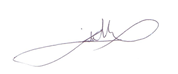 Erick Hernández Gebotsreiber Apoderado Generalísimo Spectrum Multimedia, S. A.ERICK HERNANDEZ GEBOTSREIBER (FIRMA)Firmado digitalmente por ERICK HERNANDEZ GEBOTSREIBER (FIRMA) Fecha: 2020.08.2109:00:57 -06'00'OFERTA ECONÓMICAOFERTA ECONÓMICAOFERTA ECONÓMICAOFERTA ECONÓMICAOFERTA ECONÓMICAItemDescripciónCantidadPrecioUnitarioPrecio Total1Fujitsu ScanSnap SV600 Overhead Book Scanner, Fujitsu PA03641-0052 Background Pad for SV-600, Fujitsu PA03950-0419 Scanner Consumable Cleaning Wipes, 24/pack1₡720.000,00₡720.000,00PRECIO TOTAL: OCHOCIENTOS TRECE MIL SEISCIENTOS CON 00/100PRECIO TOTAL: OCHOCIENTOS TRECE MIL SEISCIENTOS CON 00/100PRECIO TOTAL: OCHOCIENTOS TRECE MIL SEISCIENTOS CON 00/100SUBTOTAL₡720.000,00PRECIO TOTAL: OCHOCIENTOS TRECE MIL SEISCIENTOS CON 00/100PRECIO TOTAL: OCHOCIENTOS TRECE MIL SEISCIENTOS CON 00/100PRECIO TOTAL: OCHOCIENTOS TRECE MIL SEISCIENTOS CON 00/100IMPUESTO₡93.600,00PRECIO TOTAL: OCHOCIENTOS TRECE MIL SEISCIENTOS CON 00/100PRECIO TOTAL: OCHOCIENTOS TRECE MIL SEISCIENTOS CON 00/100PRECIO TOTAL: OCHOCIENTOS TRECE MIL SEISCIENTOS CON 00/100TOTAL₡813.600,00